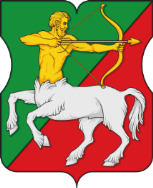 АППАРАТ СОВЕТА ДЕПУТАТОВмуниципального округа БУТЫРСКИЙРАСПОРЯЖЕНИЕот 12.12.2022 № 02-01-06/49О плане контрольной деятельности при осуществлении внутреннего муниципального финансового контроля и в аппарате Совета депутатов муниципального округа Бутырский на 2023 годВ соответствии со статьями 160.2-1 и 269.2 Бюджетного Кодекса Российской Федерации:1. Утвердить план контрольной деятельности при осуществлении внутреннего муниципального финансового контроля в аппарате Совета депутатов муниципального округа Бутырский на 2023 год согласно приложению.2. Разместить настоящее распоряжение на официальном сайте www.butyrskoe.ru. 3. Контроль за исполнением данного распоряжения возложить на главу муниципального округа Бутырский Шкловскую Н.В.Глава муниципального округа Бутырский                             Н.В. ШкловскаяПриложение к распоряжению аппарата Совета депутатов муниципального округа Бутырскийот 12.12.2022 № 02-01-06/49План контрольной деятельности при осуществлении внутреннего муниципального финансового контроля в аппарате Совета депутатов муниципального округа Бутырский на 2023 год№ ппПредмет контрольного мероприятияПроверяемый периодПериод контрольных меро приятийОтветственный1.Анализ исполнения бюджетной сметы и проверка правильности расчетов с финансовыми, налоговыми органами, внебюджетными фондами.Проверка результатов инвентаризации нефинансовых активов и материальных запасов.Проверка годовой бухгалтерской отчетности.2022год10-20 января 2023годаОтветственный за внутренний муниципальный финансовый контроль 2.Проверка соблюдения требований в соответствии с Федеральным законом от 5 апреля 2013г. № 44-ФЗ: проверка исполнения заключенных договоров и муниципальных контрактов, оплаты выставленных счетов, исполнения бюджетных обязательств, реестра контрактов, плана графика.2022год10-16 января2023годаОтветственный за внутренний муниципальный финансовый контроль 